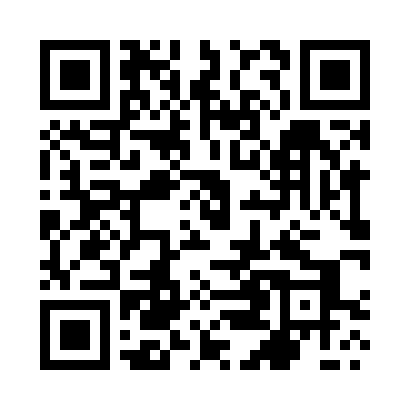 Prayer times for Niedoradz, PolandMon 1 Apr 2024 - Tue 30 Apr 2024High Latitude Method: Angle Based RulePrayer Calculation Method: Muslim World LeagueAsar Calculation Method: HanafiPrayer times provided by https://www.salahtimes.comDateDayFajrSunriseDhuhrAsrMaghribIsha1Mon4:326:311:015:287:329:242Tue4:296:291:015:297:339:263Wed4:266:271:005:307:359:294Thu4:236:251:005:327:379:315Fri4:206:221:005:337:389:336Sat4:176:201:005:347:409:367Sun4:146:1812:595:357:429:388Mon4:116:1612:595:377:449:409Tue4:086:1312:595:387:459:4310Wed4:056:1112:595:397:479:4511Thu4:026:0912:585:407:499:4812Fri3:596:0712:585:417:509:5013Sat3:566:0412:585:427:529:5314Sun3:536:0212:585:447:549:5515Mon3:496:0012:575:457:559:5816Tue3:465:5812:575:467:5710:0017Wed3:435:5612:575:477:5910:0318Thu3:405:5412:575:488:0110:0519Fri3:375:5112:565:498:0210:0820Sat3:335:4912:565:508:0410:1121Sun3:305:4712:565:518:0610:1422Mon3:275:4512:565:528:0710:1623Tue3:235:4312:565:548:0910:1924Wed3:205:4112:555:558:1110:2225Thu3:165:3912:555:568:1210:2526Fri3:135:3712:555:578:1410:2827Sat3:095:3512:555:588:1610:3128Sun3:065:3312:555:598:1710:3429Mon3:025:3112:556:008:1910:3730Tue2:595:2912:556:018:2110:40